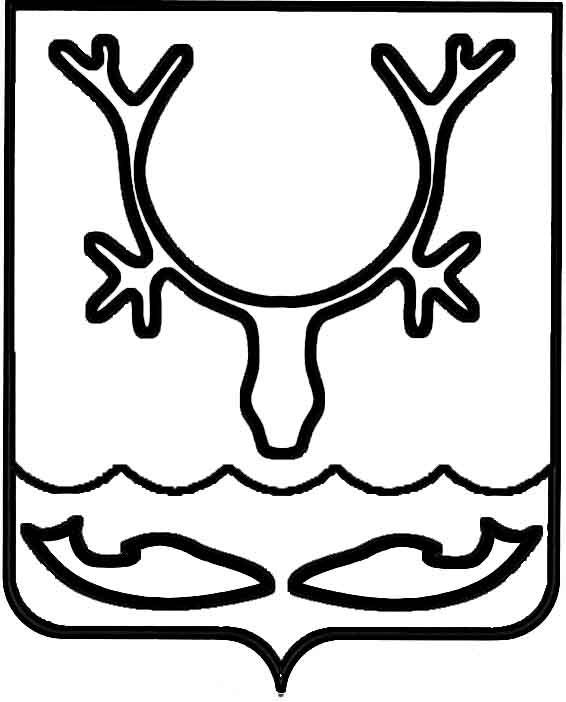 Администрация муниципального образования
"Городской округ "Город Нарьян-Мар"ПОСТАНОВЛЕНИЕО внесении изменения в Правила использования водных объектов общего пользования, расположенных на территории МО "Городской округ "Город Нарьян-Мар",  для личных и бытовых нуждВ соответствии со статьей 27 Водного кодекса Российской Федерации, 
статьей 16 Федерального закона от 06.10.2003 № 131-ФЗ "Об общих принципах организации местного самоуправления в Российской Федерации", Уставом муниципального образования "Городской округ "Город Нарьян-Мар" Администрация муниципального образования "Городской округ "Город Нарьян-Мар" П О С Т А Н О В Л Я Е Т:1.	В Правила использования водных объектов общего пользования, расположенных на территории МО "Городской округ "Город Нарьян-Мар", 
для личных и бытовых нужд, утвержденные постановлением Администрации МО "Городской округ "Город Нарьян-Мар" от 09.09.2011 № 1539, внести следующее изменение:1.1. В абзаце втором пункта 1.5 слова "и спортивного" исключить.2.	Настоящее постановление вступает в силу со дня его подписания 
и подлежит официальному опубликованию.10.08.2020№560И.о. главы города Нарьян-Мара А.Н. Бережной